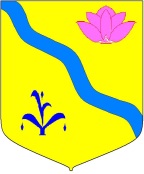 РОССИЙСКАЯ ФЕДЕРАЦИЯ ПРИМОРСКИЙ КРАЙДУМА КИРОВСКОГО  МУНИЦИПАЛЬНОГО РАЙОНА(пятый созыв)РЕШЕНИЕ               29.05.2018                                     пгт. Кировский                                       №363Руководствуясь Федеральным законом от 6 октября 2003 года N 131-ФЗ "Об общих принципах организации местного самоуправления в Российской Федерации", Федеральным законом от 13.03.2006 N 38-ФЗ "О рекламе", Уставом Кировского муниципального района, Дума Кировского муниципального района РЕШИЛА:1. Принять решение «О принятии решения Думы Кировского муниципального района «Об утверждении Положения о порядке выдачи разрешений и об условиях заключения договоров на установку и эксплуатацию рекламных конструкций на территории Кировского муниципального района.2. Направить принятое решение главе Кировского муниципального района – главе администрации Кировского муниципального района для подписания и обнародования.3. Контроль за исполнением настоящего решения возложить на постоянную комиссию по бюджетно-налоговой политике, финансам и землепользованию Думы Кировского муниципального района (Головкин).4. Настоящее решение вступает в силу со дня подписания.Председатель Думы                                                                               М.Ю. ХуторнойРОССИЙСКАЯ ФЕДЕРАЦИЯ ПРИМОРСКИЙ КРАЙДУМА КИРОВСКОГО  МУНИЦИПАЛЬНОГО РАЙОНА(пятый созыв)РЕШЕНИЕ                                                              пгт. Кировский                                    №142-НПАРуководствуясь Федеральным законом от 6 октября 2003 года N 131-ФЗ "Об общих принципах организации местного самоуправления в Российской Федерации",Федеральным законом от 13.03.2006 N 38-ФЗ "О рекламе"1. Утвердить Положение о порядке выдачи разрешений и об условиях заключения договоров на установку и эксплуатацию рекламных конструкций на территории Кировского муниципального района (приложение).2. Считать утратившими силу решения Думы Кировского муниципального района:- решение Думы Кировского муниципального района от 07.12.2006 N 361 "Положение о порядке выдачи разрешения на распространение наружной рекламы и размещение средств наружной рекламы и информации на территории Кировского муниципального района";- решение Думы Кировского муниципального района от 07.12.2006 N 360 "О принятии решения о Положении "О порядке выдачи разрешения на распространение наружной рекламы и размещение средств наружной рекламы и информации на территории Кировского муниципального района"; - решение Думы Кировского муниципального района от 14.03.2007 N 391 "О внесении дополнений в Положение о порядке выдачи разрешения на распространение наружной рекламы и размещение средств наружной рекламы и информации на территории Кировского муниципального района".2.Настоящее решение вступает в силу со дня его официального опубликования.Глава Кировского муниципального района                                                    И.И.Вотяков                                                     Приложениек решению Думы Кировского муниципального района                                                                                                                   от 29.05.2018 № 142 -НПАПОЛОЖЕНИЕО ПОРЯДКЕ ВЫДАЧИ РАЗРЕШЕНИЙ И ОБ УСЛОВИЯХ ЗАКЛЮЧЕНИЯДОГОВОРОВ НА УСТАНОВКУ И ЭКСПЛУАТАЦИЮ РЕКЛАМНЫХ КОНСТРУКЦИЙ НА ТЕРРИТОРИИ КИРОВСКОГО МУНИЦИПАЛЬНОГО РАЙОНАРаздел I. Общие положения1. Настоящее Положение о порядке выдачи разрешений и об условиях заключения договоров на установку и эксплуатацию рекламных конструкций на территории Кировского муниципального района (далее - Положение) устанавливает порядок утверждения схемы размещения рекламных конструкций, выдачу разрешений на установку и эксплуатацию рекламных конструкций на территории муниципального района, аннулирование таких разрешений, выдачу предписаний о демонтаже самовольно установленных рекламных конструкций на территории муниципального района, осуществляемые в соответствии с Федеральным законом "О рекламе", а также порядок заключения договора на установку и эксплуатацию рекламной конструкции на земельном участке, здании или ином недвижимом имуществе.2. Порядок, установленный настоящим Положением, распространяется на всех юридических лиц, физических лиц и индивидуальных предпринимателей.3. Настоящее Положение в части получения разрешений не распространяется на витрины, киоски, лотки, передвижные пункты торговли, уличные зонтики в случае размещения рекламы непосредственно на указанных объектах (без использования конструкций и приспособлений, предназначенных только для размещения рекламы).4. Основные понятия, используемые в настоящем Положении:1) реклама - информация, распространенная любым способом, в любой форме и с использованием любых средств, адресованная неопределенному кругу лиц и направленная на привлечение внимания к объекту рекламирования, формирование или поддержание интереса к нему и его продвижения на рынке;2) ненадлежащая реклама - реклама, не соответствующая требованиям законодательства Российской Федерации;3) рекламораспространитель - лицо, осуществляющее распространение рекламы любым способом, в любой форме и с использованием любых средств;4) социальная реклама - информация, распространенная любым способом, в любой форме и с использованием любых средств, адресованная неопределенному кругу лиц и направленная на достижение благотворительных и иных общественно полезных целей, а также обеспечение интересов государства;5) наружная реклама - рекламная информация, распространяемая на территории Кировского муниципального района с использованием щитов, стендов, строительных сеток, перетяжек, электронных табло, проекционного и иного предназначенного для проекции рекламы на любые поверхности оборудования, воздушных шаров, аэростатов и иных технических средств стабильного территориального размещения (далее - рекламные конструкции), монтируемых и располагаемых на внешних стенах, крышах и иных конструктивных элементах зданий, строений, сооружений или вне их, а также остановочных пунктов движения общественного транспорта;6) владелец рекламной конструкции (физическое или юридическое лицо) - собственник рекламной конструкции либо иное лицо, обладающее вещным правом на рекламную конструкцию или правом владения и пользования рекламной конструкцией на основании договора с ее собственником;7) временная рекламная конструкция - рекламная конструкция, срок размещения которой обусловлен ее функциональным назначением и местом установки (строительные сетки, ограждения строительных площадок, места торговли и подобные места, аналогичные технические средства) и составляет не более чем двенадцать месяцев;8) информационное поле рекламной конструкции - конструктивная часть рекламной конструкции, предназначенная для распространения рекламы и (или) социальной рекламы, включая элементы обрамления данной части;9) рекламное место - поверхность зданий, сооружений, иных объектов или земельных участков, используемое для размещения на ней рекламных конструкций;10) уполномоченный орган - отдел архитектуры и градостроительства администрации Кировского муниципального района, осуществляющий в пределах своих полномочий управление и контроль в области рекламной деятельности.5. Уполномоченные органы:5.1. Регулирование отношений, возникающих при оформлении и выдаче разрешения на установку рекламной конструкции на территории Кировского муниципального района, осуществляет администрация Кировского муниципального района через уполномоченный ею орган администрации муниципального района.5.2. К полномочиям администрации в пределах компетенции относятся:1) осуществление контроля за соблюдением порядка размещения средств наружной рекламы в Кировском муниципальном районе;2) определение мест территориального размещения рекламных конструкций;3) осуществление инвентаризации рекламных мест;4) ведение реестра рекламных мест объектов, находящихся на территории Кировского муниципального района;5) принятие заявления о получении согласия администрации на присоединение рекламной конструкции к объекту недвижимого имущества, находящемуся в муниципальной собственности Кировского муниципального района, а также заявления о выдаче разрешения на установку и эксплуатацию рекламных конструкций;6) запросы от организаций и физических лиц необходимой информации, относящейся к территориальному размещению, внешнему виду и техническим параметрам рекламной конструкции;7) осуществление согласования с уполномоченными органами, необходимого для выдачи разрешений на установку и эксплуатацию рекламных конструкций или об отказе в выдаче данных разрешений;8) выдача разрешений на установку и эксплуатацию рекламных конструкций;9) аннулирование разрешений на установку и эксплуатацию рекламных конструкций;10) заключение договора на установку и эксплуатацию рекламных конструкций (далее - договор);11) осуществление контроля за исполнением условий заключенного договора, в том числе внесением платы по договору;12) подготовка решения об аннулирования разрешений на установку и эксплуатацию рекламных конструкций;13) выдача предписаний о демонтаже рекламных конструкций;14) иные полномочия в соответствии с законодательством Российской Федерации, Уставом Кировского района и настоящим Порядком.6. Настоящий Порядок регулирует распространение наружной рекламы с использованием щитов, стендов, строительных сеток, перетяжек, электронных табло, проекционного и иного предназначенного для проекции рекламы на любые поверхности оборудования, воздушных шаров, аэростатов и иных технических средств стабильного территориального размещения (рекламные конструкции), монтируемых и располагаемых на внешних стенах, крышах и иных конструктивных элементах зданий, строений, сооружений или вне их, а также остановочных пунктов движения общественного транспорта. 7. Администрация Кировского муниципального района утверждает схемы размещения рекламных конструкций на земельных участках независимо от форм собственности, а также на зданиях или ином недвижимом имуществе, находящихся в собственности субъектов Российской Федерации или муниципальной собственности, определяющими места размещения рекламных конструкций, типы и виды рекламных конструкций, установка которых допускается на данных местах, которые должны соответствовать документам территориального планирования и обеспечивать соблюдение внешнего архитектурного облика сложившейся застройки, градостроительных норм и правил, требований безопасности.Раздел II. СХЕМА РАЗМЕЩЕНИЯ РЕКЛАМНЫХ КОНСТРУКЦИЙ1. Разработка схемы размещения рекламных конструкций на территории Кировского муниципального района и подготовка проекта внесения в нее изменений, осуществляется администрацией.2. При разработке схемы размещения рекламных конструкций учитываются:1) требования земельного законодательства, законодательства в области охраны окружающей среды, в области охраны и использования особо охраняемых природных территорий, в области сохранения, использования, популяризации и охраны объектов культурного наследия, законодательства о градостроительной деятельности, о пожарной безопасности и иные требования, предусмотренные законодательством Российской Федерации в сфере соблюдения законодательства о рекламе;2) требования, установленные государственным стандартом Российской Федерации ГОСТ Р 52044-2003 "Наружная реклама на автомобильных дорогах и территориях городских и сельских поселений. Общие технические требования к средствам наружной рекламы. Правила размещения";3) рекламные конструкции с ранее выданными разрешениями на установку и эксплуатацию рекламных конструкций, срок действия которых не истек.3. Схема размещения рекламных конструкций должна содержать следующие сведения:1) адрес (местонахождение) предполагаемого места установки и эксплуатации рекламных конструкций;2) кадастровые номера земельных участков или номер кадастрового квартала;3) тип и виды рекламных конструкций;4) площади информационных полей;5) технические характеристики рекламных конструкций.4. Согласно постановления Администрации Приморского края от 30 декабря 2013 года N 508-па "О реализации отдельных положений Федерального закона от 13 марта 2006 года N 38-ФЗ "О рекламе" схема размещения рекламных конструкций должна соответствовать документам территориального планирования и обеспечивать соблюдение внешнего архитектурного облика сложившейся застройки, градостроительных норм и правил, требований безопасности.5. Администрация готовит схему размещения рекламных конструкций в следующем порядке:1) в схему размещения рекламных конструкций включаются рекламные конструкции, имеющие действующее разрешение на установку и эксплуатацию рекламной конструкции;2) места размещения рекламных конструкций, планируемых к реализации с аукционов, расположенных на земельных участках, находящихся в муниципальной собственности или государственная собственность на которые не разграничена, а также на здании или ином недвижимом имуществе, находящемся в муниципальной собственности;3) рекламные конструкции, в отношении которых поступили заявки от физических, юридических лиц и индивидуальных предпринимателей о включении в схему рекламных конструкций.6. Разработанная схема размещения рекламных конструкций подлежит согласованию в порядке, установленном уполномоченным органом Администрации Приморского края.7. В срок, не позднее 30 рабочих дней со дня получения согласования уполномоченного органа Администрации Приморского края, схема размещения рекламных конструкций на территории Кировского муниципального района утверждается соответствующим постановлением администрации.8. Схема размещения рекламных конструкций утверждается сроком на 5 лет. По истечении пяти лет схема размещения рекламных конструкций утрачивает силу.9. Администрация обязана разработать и утвердить новую схему размещения рекламных конструкций не менее, чем за 6 месяцев до истечения установленного срока действия схемы размещения рекламных конструкций.10. Схема размещения рекламных конструкций подлежит опубликованию администрацией в порядке, установленном для официального опубликования муниципальных правовых актов, а также размещению на официальном сайте администрации Кировского муниципального района  в информационно-телекоммуникационной сети Интернет (www@kirovsky-mr.ru).Раздел III. ВНЕСЕНИЕ ИЗМЕНЕНИЙВ СХЕМУ РАЗМЕЩЕНИЯ РЕКЛАМНЫХ КОНСТРУКЦИЙ1. Разработка проекта изменений в схему размещения рекламных конструкций осуществляется администрацией не чаще одного раза в квартал по представлению администрации:а) при изменении местоположения рекламных конструкций на земельных участках, здании или ином недвижимом имуществе, находящихся в государственной или муниципальной собственности;б) при изменении действующего законодательства, влияющего на место размещения рекламных конструкций;в) при формировании новых мест размещения рекламных конструкций, расположенных на земельных участках, здании или ином недвижимом имуществе, находящихся в государственной или муниципальной собственности, либо на земельном участке, государственная собственность на который не разграничена.2. Внесение изменений в схему размещения рекламных конструкций осуществляется по инициативе органов государственной власти Российской Федерации, органов государственной власти субъектов Российской Федерации, органов местного самоуправления муниципальных образований, заинтересованных юридических и физических лиц.3. В заявлении о включении в схему размещения рекламных конструкций заявитель указывает местоположение рекламной конструкции, тип и вид рекламной конструкции, площадь информационного поля, технические характеристики рекламной конструкции.4. К типам рекламных конструкций относятся:4.1. Отдельно стоящие:1) перетяжки, воздушные шары, аэростаты;2) рекламные конструкции со стационарной поверхностью с внешним подсветом или без подсвета;3) рекламные конструкции с внешним или внутренним подсветом; рекламные конструкции с автоматической сменой изображения;4) электронные табло;5) проекционное или иное предназначенное для проекции рекламы на любые поверхности оборудование;6) рекламные конструкции со стационарной поверхностью с внешним подсветом или без подсвета крупных форматов - габаритный размер от 60 кв. м и более;7) рекламные конструкции в составе остановочных пунктов движения общественного транспорта;8) рекламные конструкции, совмещенные с объектами благоустройства.4.2. На зданиях, сооружениях:1) перетяжки, шары, аэростаты;2) рекламные конструкции со стационарной поверхностью с внешним подсветом или без подсвета;3) рекламные конструкции со стационарной поверхностью с внутренним подсветом; рекламные конструкции с автоматической сменой изображения;4) электронное табло;5) проекционное или иное предназначенное для проекции рекламы на любые поверхности оборудование (приложение 1).5. Площадью информационных полей является часть рекламной конструкции, предназначенная для распространения рекламы.6. К техническим характеристикам рекламных конструкций относятся:1) длина и высота информационного поля рекламной конструкции;2) наличие или отсутствие освещения рекламной конструкции;3) односторонняя, двусторонняя или трехсторонняя рекламная конструкция.7. К заявлению о включении в схему размещения рекламных конструкций заявитель прилагает:1) топографическую съемку размещения рекламной конструкции, в масштабе 1:2000, проект рекламной конструкции (в случае установки рекламной конструкции на земельном участке);2) топографическую съемку места размещения рекламной конструкции в масштабе 1:5000 с указанием местоположения конструкции (в случае присоединения рекламной конструкции к объекту недвижимости);3) фотоматериал с обзором местности предполагаемого места установки и эксплуатации рекламной конструкции (за 50 - 820 метров до предполагаемого места установки и эксплуатации рекламной конструкции по ходу движения для оценки архитектурной и ландшафтной ситуации).8. Прием и регистрация заявления о включении в схему размещения рекламных конструкций подлежат регистрации с присвоением порядкового номера.9. В соответствии с частью 1 статьи 12 Федерального закона от 2 мая 2006 года N 59-ФЗ "О порядке рассмотрения обращений граждан Российской Федерации" администрация в течение 30 дней рассматривает заявление и приложенный пакет документов и принимает одно из следующих решений:1) о включении рекламной конструкции в схему размещения рекламных конструкций (в первой или второй половине текущего года);2) об отказе во включении рекламной конструкции в схему размещения рекламных конструкций.10. Основанием для отказа во включении рекламной конструкции в схему размещения рекламных конструкций являются:1) отсутствие или неполный пакет документов, указанных в пункте 7 раздела III Порядка;2) отказ в согласовании уполномоченным органом Администрации Приморского края в части включения рекламной конструкции, указанной в заявлении заявителя, в схему размещения рекламных конструкций;3) несоответствие схемы размещения рекламных конструкций требованиям, предъявляемым к ней частью 5.8 статьи 19 Федерального закона N 38-ФЗ "О рекламе", определяемое администрацией.11. В течение 5 рабочих дней с момента принятия решения об отказе уполномоченным органом во включении рекламной конструкции в схему размещения рекламных конструкций направляется Заявителю в форме электронного документа по адресу электронной почты, указанному в обращении, или в письменной форме по почтовому адресу, указанному в обращении.12. Заявитель вправе повторно обратиться с заявлением о включении рекламной конструкции в схему размещения рекламных конструкций после устранения причин, послуживших основанием для отказа.13. В течение 10 рабочих дней с момента принятия решения о включении рекламной конструкции в схему размещения рекламных конструкций администрация вносит изменения в схему размещения рекламных конструкций. Внесение изменений подлежит согласованию в соответствии с постановлением Администрации Приморского края от 30 декабря 2013 года N 508-па и утверждается соответствующим постановлением администрации Кировского муниципального района о внесении изменений.14. В течение 15 рабочих дней со дня внесения изменений в схему размещения рекламных конструкций Отдел в письменной форме по почтовому адресу, указанному в обращении, информирует Заявителя о включении рекламной конструкции в схему размещения рекламных конструкций.15. Внесенные изменения в схему размещения рекламных конструкций подлежат опубликованию органом местного самоуправления в порядке, установленном для официального опубликования муниципальных правовых актов, а также размещению на официальном сайте администрации Кировского муниципального района в информационно-телекоммуникационной сети Интернет (www@kirovsky-mr.ru).Раздел IV. ВЫДАЧА РАЗРЕШЕНИЯ НАУСТАНОВКУИ ЭКСПЛУАТАЦИЮ РЕКЛАМНОЙ КОНСТРУКЦИИ1. Установка и эксплуатация рекламных конструкций на территории Кировского муниципального района на земельных участках независимо от форм собственности, а также на зданиях или ином недвижимом имуществе, находящихся в муниципальной собственности Кировского муниципального района, осуществляется в соответствии со Схемой размещения рекламных конструкций на территории Кировского муниципального района.2. Не требуется получение разрешения:- для распространения рекламы на витринах, киосках, лотках, передвижных пунктах торговли, уличных зонтиках в случае размещения рекламы непосредственно на указанных объектах (без использования конструкций и приспособлений, предназначенных только для размещения рекламы);- для вывесок, располагающихся непосредственно в месте нахождения предприятий, организации, учреждений, содержащих обязательную информацию об их наименовании, месте нахождения и режиме работы, размером до 0,5 кв. м, размещенных не выше первого этажа и не более одной каждого предприятия, организации, учреждения на здании.3. Для получения разрешения на установку и эксплуатацию рекламной конструкции заявитель предоставляет в администрацию заявление по установленной форме с приложенными документами.4. Форма заявления о выдаче разрешения на установку и эксплуатацию рекламной конструкции, а также перечень документов, прилагаемых к данному заявлению, устанавливаются административным регламентом предоставления муниципальной услуги, утвержденным постановлением администрации.5. Заявитель, не получивший в течение двух месяцев со дня принятия от него необходимых документов разрешения или отказа в выдаче разрешения, вправе обратиться в суд или арбитражный суд с заявлением о признании бездействия администрации незаконным.6. Разрешение выдается на максимально возможный срок действия договора в зависимости от типа и вида рекламной конструкции, согласно приложения к постановлению Администрации Приморского края от 11.09.2015 N 340-па.7. В выдаче разрешения на установку и эксплуатацию рекламной конструкции заявителю может быть отказано только в следующих случаях:1) несоответствие проекта рекламной конструкции и ее территориального размещения требованиям технического регламента;2) несоответствие установки рекламной конструкции в заявленном месте схеме размещения рекламных конструкций (в случае, если место установки рекламной конструкции в соответствии с Федеральным законом "О рекламе" определяется схемой размещения рекламных конструкций);3) нарушение требований нормативных актов по безопасности движения транспорта;4) нарушение внешнего архитектурного облика сложившейся застройки;5) нарушение требований законодательства Российской Федерации об объектах культурного наследия (памятниках истории и культуры) народов Российской Федерации, их охране и использовании.6) нарушение требований, установленных Федеральным законом "О рекламе".Раздел V. АННУЛИРОВАНИЕ РАЗРЕШЕНИЯ НА УСТАНОВКУИ ЭКСПЛУАТАЦИЮ РЕКЛАМНОЙ КОНСТРУКЦИИ, ДЕМОНТАЖ САМОВОЛЬНО УСТАНОВЛЕННОЙ РЕКЛАМНОЙ КЛНСТРУКЦИИ1. Решение об аннулировании разрешения на установку и эксплуатацию рекламной конструкции принимается администрацией:1) в течение месяца со дня направления в администрацию владельцем рекламной конструкции уведомления в письменной форме о своем отказе от дальнейшего использования разрешения на установку и эксплуатацию рекламной конструкции;2) в течение месяца с момента направления в администрацию собственником или иным законным владельцем недвижимого имущества, к которому присоединена рекламная конструкция, документа, подтверждающего прекращение договора, заключенного между таким собственником или таким владельцем недвижимого имущества и владельцем рекламной конструкции;3) в случае, если рекламная конструкция не установлена в течение года со дня выдачи соответствующего разрешения;4) со дня демонтажа рекламной конструкции ее владельцем в период действия разрешения на ее установку и эксплуатацию;5) в случае, если рекламная конструкция используется не в целях распространения рекламы, социальной рекламы;6) в случае, если разрешение на установку и эксплуатацию рекламной конструкции выдано лицу, заключившему договор на установку и эксплуатацию рекламной конструкции с нарушением требований, установленных Федеральным законом "О рекламе", либо результаты аукциона или конкурса признаны недействительными в соответствии с законодательством Российской Федерации;7) в случае, если администрацией выявлены факты нарушения требований, установленных Федеральным законом "О рекламе".2. Разрешение на установку и эксплуатацию рекламной конструкции может быть признано недействительным в судебном порядке по иску администрации в следующих случаях:1) несоответствие установки рекламной конструкции в данном месте схеме размещения рекламных конструкций (в случае, если место установки рекламной конструкции в соответствии Федеральным законом "О рекламе" определяется схемой размещения рекламных конструкций);2) нарушение внешнего архитектурного облика сложившейся застройки.3. Разрешение на установку и эксплуатацию рекламной конструкции может быть признано недействительным в судебном порядке в иных случаях, установленных законодательством Российской Федерации.4. В случае аннулирования разрешения на установку и эксплуатацию рекламной конструкции или признания его недействительным, администрация в течение трех дней со дня принятия соответствующего решения направляет уведомление владельцу рекламной конструкции либо собственнику или иному законному владельцу соответствующего недвижимого имущества, к которому такая конструкция присоединена, об обязанности осуществить демонтаж рекламной конструкции в течение месяца со дня получения им указанного уведомления.5. В случае самовольной (в том числе, повторной, без получения нового разрешения) установки рекламной конструкции администрация направляет предписание о демонтаже такой конструкции лицу, осуществившему самовольную установку, с указанием сроков устранения нарушения.6. Демонтаж самовольно установленной рекламной конструкции осуществляется лицом, установившим данную конструкцию, на основании предписания администрации.7. При невыполнении обязанности по демонтажу рекламной конструкции администрация вправе обратиться в суд или арбитражный суд с иском о принудительном осуществлении демонтажа рекламной конструкции.8. В случае принятия судом или арбитражным судом решения о принудительном осуществлении демонтажа рекламной конструкции ее демонтаж, хранение или в необходимых случаях уничтожение осуществляется за счет собственника или иного законного владельца недвижимого имущества, к которому была присоединена рекламная конструкция.9. По требованию собственника или иного законного владельца такого недвижимого имущества владелец рекламной конструкции обязан возместить ему разумные расходы, понесенные в связи с демонтажем, хранением или в необходимых случаях уничтожением рекламной конструкции.10. В случае невозможности установления собственника или владельца рекламной конструкции администрация Кировского муниципального района вправе признать право муниципальной собственности на рекламную конструкцию в соответствии со статьей 225 Гражданского кодекса Российской Федерации.11. Условия, при которых демонтаж рекламных конструкций производится за счет средств местного бюджета Кировского муниципального района, а также порядок такого демонтажа устанавливаются постановлениями администрации.Раздел VI. ПОРЯДОК ЗАКЛЮЧЕНИЯ ДОГОВОРА НА УСТАНОВКУ И ЭКСПЛУАТАЦИЮ РЕКЛАМНОЙ КОНСТРУКЦИИ НА ЗЕМЕЛЬНОМ УЧАСТКЕ, ЗДАНИИ ИЛИ ИНОМ НЕДВИЖИМОМ ИМУЩЕСТВЕ1. Установка и эксплуатация рекламной конструкции осуществляются ее владельцем по договору с собственником земельного участка, здания или иного недвижимого имущества, к которому присоединяется рекламная конструкция, либо с лицом, управомоченным собственником такого имущества, в том числе с арендатором. В случае если для установки и эксплуатации рекламной конструкции предполагается использовать общее имущество собственников помещений в многоквартирном доме, заключение договора на установку и эксплуатацию рекламной конструкции возможно только при наличии согласия собственников помещений в многоквартирном доме, полученного в порядке, установленном Жилищным кодексом Российской Федерации. Заключение такого договора осуществляется лицом, уполномоченным на его заключение общим собранием собственников помещений в многоквартирном доме.2. В случае, если недвижимое имущество, к которому присоединяется рекламная конструкция, закреплено собственником за другим лицом на праве хозяйственного ведения, праве оперативного управления или ином вещном праве, договор на установку и эксплуатацию рекламной конструкции заключается с лицом, обладающим правом хозяйственного ведения, правом оперативного управления или иным вещным правом на такое недвижимое имущество, при наличии согласия такого собственника и с соблюдением требований, установленных частью 5.1 статьи 19 Федерального закона от 13.03.2006 N 38-ФЗ "О рекламе".3. Договор на установку и эксплуатацию рекламной конструкции на земельном участке, здании или ином недвижимом имуществе, находящемся в муниципальной собственности Кировского муниципального района, заключается между юридическим или физическим лицом (предпринимателем без образования юридического лица) и администрацией Кировского муниципального района(приложение N 4 к настоящему Положению).Договор заключается на срок, установленный соглашением сторон, но не менее чем на пять лет и не более чем на десять лет, в зависимости от типов и видов рекламных конструкций и применяемых технологий демонстрации рекламы, за исключением договора на установку и эксплуатацию временной рекламной конструкции, который может быть заключен на срок не более 12 месяцев.4. Заключение договора на установку и эксплуатацию рекламной конструкции на земельном участке, здании или ином недвижимом имуществе, находящемся в муниципальной собственности, а также на земельных участках, государственная собственность на которые не разграничена и которые расположены в границах Кировского муниципального района, осуществляется на основе торгов (в форме аукциона или конкурса), проводимых Уполномоченным органом в соответствии с законодательством Российской Федерации.Торги на право заключения договора на установку и эксплуатацию рекламной конструкции на земельном участке, который находится в государственной собственности, муниципальной собственности или государственная собственность на который не разграничена, а также на здании или ином недвижимом имуществе, находящихся в собственности субъектов Российской Федерации или муниципальной собственности, после утверждения схем размещения рекламных конструкций проводятся только в отношении рекламных конструкций, указанных в данных схемах.5. Участником торгов не вправе быть лицо, занимающее преимущественное положение в сфере распространения наружной рекламы на момент подачи заявки на участие в торгах. Если по результатам торгов лицо приобретает преимущественное положение, данные результаты признаются недействительными.Преимущественным положением лица в сфере распространения наружной рекламы на территории муниципального района, признается положение лица, при котором его доля в этой сфере на указанных территориях превышает тридцать пять процентов.Доля лица в сфере распространения наружной рекламы определяется как отношение общей площади информационных полей рекламных конструкций, разрешение на установку которых выдано лицу и его аффилированным лицам на соответствующей территории, к общей площади информационных полей всех рекламных конструкций, разрешения, на установку которых выданы на этой территории.6. Для участия в торгах лицо обязано предоставить информацию об общей площади информационных полей рекламных конструкций, разрешение на установку которых выданы этому лицу и его аффилированным лицам на соответствующей территории.7. В случае, если к участию в торгах допущен один участник, торги признаются несостоявшимися. Договор на установку и эксплуатацию рекламной конструкции заключается с лицом, которое явилось единственным участником торгов, при соблюдении требований.8. По результатам торгов Уполномоченный орган муниципального имущества и градостроительства в течение 10 дней оформляет договор на установку и эксплуатацию рекламной конструкции на земельном участке, здании или ином недвижимом имуществе и выдает для подписания победителю торгов. Дата выдачи фиксируется в журнале учета договоров. Победитель торгов в течение 5 календарных дней со дня получения договора обязан подписать его, скрепить печатью и вернуть в Уполномоченный орган для подписания. В случае пропуска указанного срока договор считается незаключенным.9. Торги на заключение договора на установку и эксплуатацию рекламной конструкции на земельном участке, здании или ином недвижимом имуществе, которое находится в муниципальной собственности и на котором на основании договора между соответственно администрацией муниципального района и владельцем рекламной конструкции установлена рекламная конструкция, проводится по истечении срока действия договора на установку и эксплуатацию рекламной конструкции.10. Плата по договору на установку и эксплуатацию рекламной конструкции на земельном участке, здании или ином недвижимом имуществе поступает в бюджет Кировского муниципального района и начисляется в соответствии с методикой начисления платы за право на размещение наружной рекламы (приложение N 5 к настоящему Положению).11. Размер платы за установку и эксплуатацию рекламных конструкций может быть изменен Думой Кировского муниципального района, в связи с изменением базовой ставки и(или) коэффициентов, применяемых для расчета платы за установку и эксплуатацию рекламной конструкции.Раздел IV. ПОРЯДОК ПРОВЕДЕНИЯ АУКЦИОНА НА ПРАВОЗАКЛЮЧЕНИЯ ДОГОВОРА НА УСТАНОВКУ И ЭКСПЛУАТАЦИЮРЕКЛАМНОЙ КОНСТРУКЦИИ1.Аукцион на право заключения договора на установку и эксплуатацию рекламной конструкции на земельном участке, который находится в муниципальной собственности или государственная собственность на который не разграничена, а также на здании или ином недвижимом имуществе, находящихся в муниципальной собственности (далее - аукцион) является открытым по составу участников и по форме подачи заявлений (далее - заявки).2. Администрация является организатором аукциона и осуществляет следующие функции:1) формирует комиссию по проведению аукциона и утверждает ее состав;2) определяет дату и место проведения аукциона;3) формирует рекламные места для выставления их на аукцион;4) организует подготовку и опубликование извещения о проведении аукциона;5) проводит ознакомление заявителей (далее - претендентов) с документацией аукциона;6) производит прием, регистрацию и хранение предоставленных заявок;7) ведет протокол приема заявок;8) по окончании срока приема передает в комиссию по проведению аукциона поступившие заявки с прилагаемыми к ним документами;9) утверждает протокол комиссии об итогах аукциона;10) организует подготовку и публикацию информационного сообщения об итогах аукциона.3. Комиссия по проведению аукциона:1) рассматривает принятые организатором аукциона от претендентов заявки на участие в аукционе с прилагаемыми документами и определяет их соответствие требованиям информационного сообщения и законодательства;2) принимает решение о признании претендентов участниками аукциона и их допуске к участию в аукционе;3) оформляет протокол заседания комиссии об итогах аукциона.4. Состав комиссии и аукционист определяются администрацией.5. Решение о проведении аукциона принимает администрация.6. Извещение о проведении аукциона размещается на официальном сайте Российской Федерации в сети "Интернет" (www.torgi.gov.ru), на официальном сайте администрации Кировского района в сети Интернет (www@kirovsky-mr.ru) не менее, чем за тридцать дней до дня проведения аукциона и опубликовывается в периодическом печатном издании в Кировском муниципальном  районе.7. Администрация вправе отказаться от проведения аукциона не позднее, чем за пятнадцать дней до дня проведения аукциона. Извещение об отказе в проведении аукциона публикуется в периодическом печатном издании Кировского муниципального района в и размещается на официальном сайте администрации (www@kirovsky-mr.ru) и на официальном сайте Российской Федерации в сети "Интернет" (www.torgi.gov.ru).8. Для участия в аукционе претендент вносит задаток в размере 20 процентов от начальной цены аукциона на расчетный счет администрации.Задаток возвращается всем претендентам, за исключением победителя, в срок до 10 банковских дней со дня подписания протокола о результатах аукциона.При заключении договора с победителем аукциона сумма внесенного задатка засчитывается в счет исполнения обязательств по заключенному договору.Победитель аукциона при уклонении от подписания протокола об итогах аукциона и договора утрачивает внесенный им задаток.9. Для участия в аукционе претенденты представляют в установленный в извещении о проведении аукциона срок следующие документы:1) данные о заявителе - физическом или юридическом лице;2) заявка на участие в аукционе в произвольной форме;3) информацию об общей площади информационных полей рекламных конструкций (частей рекламных конструкций, предназначенных для распространения рекламы), разрешения на установку которых выданы этому лицу и его аффилированным лицам на территории Кировского муниципального района;4) платежный документ с отметкой банка плательщика, подтверждающий перечисление суммы задатка.Один претендент вправе подать только одну заявку на участие в аукционе.10. Прием документов прекращается не позднее пяти дней до дня проведения аукциона.11. Заявка на участие в аукционе, поступившая по истечении срока ее приема, возвращается в день ее поступления претенденту.12. Претендент имеет право отозвать поданное заявление на участие в аукционе путем письменного уведомления организатора аукциона до 16-00 дня, предшествующего дате его проведения. В этом случае сумма задатка возвращается претенденту в срок не позднее пяти рабочих дней со дня получения письменного уведомления.13. Претендент не допускается к участию в аукционе по следующим основаниям:1) непредставление необходимых для участия в аукционе документов или представление недостоверных сведений;2) претендент является лицом, занимающим преимущественное положение в сфере распространения наружной рекламы на момент подачи заявки на участие в торгах;3) отсутствие сведений о претенденте в едином государственном реестре юридических лиц (для юридических лиц) или едином государственном реестре индивидуальных предпринимателей (для индивидуальных предпринимателей).14. Отказ в допуске к участию в аукционе по иным основаниям, кроме указанных выше, не допускается.15. При проведении аукциона победителем признается лицо, предложившее наиболее высокую цену за предмет аукциона.16. Цена, предложенная победителем аукциона, фиксируется в протоколе о результатах аукциона. Цена должна быть указана числом и прописью. В случае если числом и прописью указаны разные цены, комиссия принимает во внимание цену, указанную прописью. Предложения, содержащие цену ниже начальной, не рассматриваются.17. Протокол о результатах аукциона подписывается членами комиссии по проведению аукциона и победителем аукциона, составляется в двух экземплярах, имеющих равную силу, один из которых передается победителю, а другой остается в администрации.18. Аукцион признается не состоявшимся в случае, если:1) в аукционе участвовали менее двух участников;2) после троекратного объявления начальной цены предмета аукциона ни один из участников не заявил о своем намерении приобрести предмет аукциона по начальной цене.19. Победителю аукциона на основании протокола заседания комиссии выдается проект договора. Не позднее чем через двадцать дней после подписания протокола победитель заключает договор. Сумма договора составляет итоговую сумму аукциона.20. Оплата по предмету аукциона поступает в бюджет Кировского муниципального района, единовременно, в течение пяти банковских дней.21. В случае, если к участию в аукционе допущен один участник, аукцион признается несостоявшимся. При соблюдении требований, установленных Федеральным законом "О рекламе", договор на установку и эксплуатацию рекламной конструкции заключается с лицом, которое являлось единственным участником аукциона.22. Администрация в случаях, если аукцион был признан несостоявшимся либо если не был заключен договор на установку и эксплуатацию рекламной конструкции с единственным участником аукциона, вправе объявить о проведении повторного аукциона. При этом могут быть изменены условия аукциона.23. Правила проведения аукциона в части, не установленной настоящим Порядком, устанавливаются администрацией и доводятся до сведения заинтересованных лиц в порядке, предусмотренном Уставом Кировского муниципального района.Приложение N 1к Положениюо порядке выдачиразрешений и об условияхзаключения договоровна установку и эксплуатациюрекламных конструкцийна территории  Кировского муниципального районаАДМИНИСТРАЦИЯКИРОВСКОГО МУНИЦИПАЛЬНОГО РАЙОНАУправление муниципальной собственности, архитектуры и правовой экспертизы692091, Приморский край, Кировский район, пгт.Кировский, ул.Советская, 57телефон: 8 (42354) 2-13-91, факс: 2-17-03___________________ N ___________________ПРЕДПИСАНИЕКому: _____________________________________________________________________полное наименование организации___________________________________________________________________________фамилия и инициалы руководителяАдрес организации и телефон: ____________________________________________________________________________________________________________________________Выявленное нарушение:Рекламная конструкция _____________________________________________________вид рекламной конструкции__________________________________________________________________________,расположенная по адресу (ориентир): Приморский край, Кировский район,______________________________________________________________________________________________________________________________________________________установлена и эксплуатируется без оформления разрешительной документации.Вам предлагается устранить нарушение и выполнить следующие действия:Произвести демонтаж вышеуказанной самовольно установленной рекламной конструкции, а также привести место ее размещения в первоначальное состояние, о чем сообщить в письменном виде в Управление муниципальной собственности, архитектуры и правовой экспертизы Кировского муниципального района и предоставить фотоотчет.Демонтаж отдельно стоящих рекламных конструкций должен быть произведен вместе с фундаментом и с восстановлением благоустройства газона (покрытием участка).Срок устранения нарушения: "__" __________ 20__ г.Основание: пункты 5, 10, 21 статьи 19 Федерального закона "О рекламе" от 13 марта 2006 г. N 38-ФЗ.В случае не устранения нарушения в срок, установленный настоящим предписанием, администрация Кировского муниципального района будет вынуждена инициировать процедуры о принудительном осуществлении демонтажа рекламной конструкции и привлечении виновных лиц к административной ответственности.За установку рекламной конструкции без предусмотренного законодательством разрешения на ее установку статьей 14.37 КоАП РФ предусмотрена административная ответственность в виде административного штрафа на граждан в размере от одной тысячи до одной тысячи пятисот рублей; на должностных лиц - от трех тысяч до пяти тысяч рублей; на юридических лиц - от пятисот тысяч до одного миллиона рублей.Руководитель уполномоченного органа _____________________/________________/Предписание вручено _______________________________________________________                                                 (должность, наименование организации, фамилия, инициалы)___________________________________________________________________________                               Подпись, датаПриложение N 2к Положениюо порядке выдачиразрешений и об условияхзаключения договоровна установку и эксплуатациюрекламных конструкцийна территории Кировского муниципального района ДОГОВОР N _______на установку и эксплуатацию рекламной конструкциина земельном участке, здании или ином недвижимом имуществе__________    20__ г.                                                                                             пгт.КировскийАдминистрация Кировского муниципального района, в лице ____________________________________________________________________________________________,действующего на основании __________________________________________________именуемая в дальнейшем "Администрация", с одной стороны, и _____________________в лице _________________, действующего на основании _____________, именуемый(ое)в   дальнейшем   "Рекламораспространитель",  с  другой  стороны,  заключилинастоящий договор о нижеследующем:1. Предмет договора    1.1. Рекламораспространителю    предоставляется    право    возмездного использования  рекламного  места  (земельного  участка,  здания  или  иного недвижимого   имущества,   а   также   земельного  участка  государственная собственность на который не разграничена), предназначенного для установки и размещения  средств  наружной  рекламы и информации: площадью ____ кв. м, расположенной по адресу: ______________________________________________________________________________________________________________________    1.2.  Рекламораспространитель  вправе  передать  права  по   настоящему договору   третьему   лицу  только  с  письменного  согласия  администрации Кировского муниципального района.2. Порядок расчетов    2.1. Плата по настоящему договору составляет ________, НДС 18% _______,итого ______.Стоимость  права возмездного использования рекламного места в год без учетаНДС составляет __________.Расчет стоимости: _________________________________________________________Расчет  произведен  по  тарифам  оплаты за предоставление рекламных мест на размещение  средств  наружной  рекламы  и информации, утвержденным решением Думы Кировского муниципального района от ___________ N ________.Размер   платы   по   договору  может  быть  пересмотрен  Администрацией  в одностороннем  порядке в сторону увеличения в связи с изменением тарифов за предоставление   рекламного  места  (изменение  поправочных  коэффициентов, определяющих  вид рекламной конструкции, зону территориального размещения), на основании решения Думы Кировского муниципального района, но не чаще, чем один  раз  в год, путем оформления дополнительных соглашений к договору. Об изменении  размера  платежей  в  сторону увеличения Администрация письменно уведомляет Рекламораспространителя.    2.2. Рекламораспространитель производит оплату по настоящему договору в___________________________________________________________________________    2.3. НДС  18%  в   сумме   ________   рублей    Рекламораспространительперечисляет  самостоятельно в Инспекцию Федеральной налоговой службы Россиипо месту регистрации Рекламораспространителя.2.4. Рекламораспространитель вправе досрочно исполнить обязательство по оплате по настоящему договору как частями, так и полностью за весь период срока действия договора.3. Обязательства сторон3.1. Администрация обязана:3.1.1. Предоставить Рекламораспространителю право возмездного использования муниципального рекламного места (земельного участка, здания или иного недвижимого имущества, а также земельного участка, государственная собственность на который не разграничена) для размещения средств наружной рекламы и информации, предусмотренного пунктом 1.1 настоящего договора.3.1.2. В течение срока действия настоящего договора сохранять разрешительную документацию и обеспечивать ее конфиденциальность.3.2. Рекламораспространитель обязан:3.2.1. Соблюдать требования законодательства Российской Федерации, Федерального Закона "О рекламе", нормативные правовые акты Думы Кировского муниципального района, постановления и распоряжения главы администрации Думы Кировского муниципального района.3.2.2. Размещать средства наружной рекламы и информации в строгом соответствии с утвержденным техническим проектом, схемой размещения, разрешительной документацией и условиями настоящего договора.3.2.3. Своевременно вносить плату в соответствии с разделом 2 настоящего договора.3.2.4. За свой счет содержать средства наружной рекламы и информации в надлежащем санитарном и эстетическом состоянии, своевременно производить текущий ремонт, соблюдать правила безопасности и за свой счет производить необходимые восстановительные работы. В случае, если при установке и эксплуатации средств наружной рекламы были нарушены техническое состояние или внешний вид участка, здания, сооружения или прилегающей к ним территории, Рекламораспространитель обязан устранить недостатки.3.2.5. В случае, если администрацией, либо иным контролирующим органом направлено в адрес Рекламораспространителя мотивированное письменное уведомление об устранении недостатков, предусмотренных пунктом 3.2.4 настоящего договора, Рекламораспространитель обязан в течение 15 дней с момента получения уведомления устранить указанные недостатки с последующим извещением администрации, либо органа, выдавшего уведомление.3.2.6. Получить разрешение в Администрации Кировского муниципального района, по согласованию с органами рекламного контроля, о внесении изменений в информационное содержание, вид рекламы в случае необходимости.3.2.7. Рекламораспространительобязан предоставить администрации право на размещение социальной рекламы на средствах наружной рекламы и информации в сроки и в порядке, предусмотренные Федеральным законом "О рекламе".3.2.8. Произвести установку средств наружной рекламы и информации в течение одного года со дня начала действия настоящего договора. По письменному мотивированному заявлению Рекламораспространителя указанный срок может быть продлен, но не более чем на 30 дней. При пропуске указанного срока администрация вправе в одностороннем порядке отказаться от исполнения настоящего договора, о чем письменно уведомляет Рекламораспространителя.3.2.9. В течение 10 дней с момента прекращения действия настоящего договора рекламоноситель обязан демонтировать средства наружной рекламы и информации, а в течение последующих 15 дней - привести рекламное место в первоначальное состояние, о чем предоставить администрации письменный отчет. При неисполнении в установленные сроки Рекламораспространителем обязанности по демонтажу средств наружной рекламы и информации администрация вправе самостоятельно осуществить работы по демонтажу средств наружной рекламы и информации с последующей компенсацией произведенных затрат владельцем средств наружной рекламы и информации.4. Ответственность сторон4.1. За нарушение условий настоящего договора стороны несут ответственность, предусмотренную законодательством Российской Федерации.4.2. За нарушение сроков внесения платы по настоящему договору Рекламораспространитель выплачивает администрации пени в размере 1/300 ставки рефинансирования Центробанка за каждый день просрочки.4.3. Уплата пени, установленной настоящим договором, не освобождает Рекламораспространителя от выполнения принятых им на себя обязательств и устранения нарушений.4.4. Стороны обязуются извещать друг друга о перемене адреса, наименования в течение 7 календарных дней с момента изменения. При не уведомлении о смене реквизитов все извещения и другие документы, посланные одной из сторон, считаются врученными другой стороне.5. Срок действия договора    5.1.  Настоящий  договор  вступает  в  силу  с  момента  подписания его сторонами и действует _____________________________________________________.6. Порядок изменения и расторжения договора6.1. Все споры по настоящему договору регулируются путем переговоров, при не достижении согласия все споры по настоящему договору разрешаются в Арбитражном суде Приморского края.6.2. Настоящий Договор может быть расторгнут по соглашению сторон.6.3. Соглашение об изменении или о расторжении договора совершается в той же форме, что и договор.6.4. Требование об изменении или о расторжении договора может быть заявлено стороной в суд только после получения отказа другой стороны на предложение изменить или расторгнуть договор либо неполучения ответа в срок, указанный в предложении или установленный законом либо договором, а при его отсутствии - в тридцатидневный срок.6.5. Администрация вправе расторгнуть настоящий договор в одностороннем порядке в случае:- использования Рекламораспространителем рекламного места не по назначению, либо неоднократного, либо грубого нарушения условий проектной и разрешительной документации на размещение средств наружной рекламы и информации, условий настоящего договора;- в случае невнесения (несвоевременного внесения) Рекламораспространителем двух и более раз платы за право возмездного использования рекламного места в установленном договором размере и (или) сроки.6.6. Рекламораспространитель вправе расторгнуть настоящий договор в одностороннем порядке в случае невозможности использования рекламного места в связи с возникновением объективных обстоятельств, делающих невозможным дальнейшее размещение средств наружной рекламы и информации на рекламном месте.Настоящий договор составлен в двух экземплярах по одному для каждой из сторон. Экземпляры настоящего договора равны по своей юридической силе.АДМИНИСТРАЦИЯ                                           РЕКЛАМОРАСПРОСТРАНИТЕЛЬКировского муниципального района______________________________                         __________________________________________________________________________________________              Приложение N 3к Положениюо порядке выдачиразрешений и об условияхзаключения договоровна установку и эксплуатациюрекламных конструкцийна территории Кировскогомуниципального районаМЕТОДИКА РАСЧЕТА ПЛАТЫЗА РАЗМЕЩЕНИЕ И ЭКСПЛУАТАЦИЮ РЕКЛАМНЫХ КОНСТРУКЦИЙНА ТЕРРИТОРИИ КИРОВСКОГО МУНИЦИПАЛЬНОГО РАЙОНА1. Расчет годовой платы производится по следующей формуле:С = БС x П x К x Кт,где:С - величина годовой платы, руб.;БС - базовая ставка платы за 1 кв. м площади информационного поля в размере 150 рублей;П - площадь рекламной поверхности;К - коэффициент типа рекламной конструкции;Кт - коэффициент, учитывающий территориальную привязку.Коэффициенты типов рекламных конструкций,размещаемых на зданиях, сооружениях, элементахблагоустройства на территории Кировского муниципального района2. Расчет платы на установку временной рекламной конструкции на зданиях, сооружениях, элементах благоустройства на территории Кировского муниципального района:Свр. = С / 12 x м,где:Свр. - величина платы при установке временных рекламных конструкций, руб.;С - величина годовой платы за установку временных рекламных конструкций, руб.;12 - количество месяцев в году;м - период использования рекламного места при установке временных рекламных конструкций.3. Коэффициенты, учитывающие территориальную привязкуСтоимость платы за установку и эксплуатацию рекламных конструкций на территории Кировского муниципального района поступает в бюджет Кировского муниципального района.Размер платы установлен без учета НДС.«Об утверждении  Положения о порядке выдачи разрешений и об условиях заключения договоров на установку и эксплуатацию рекламных конструкций на территории Кировского муниципального района». «Об утверждении  Положения о порядке выдачи разрешений и об условиях заключения договоров на установку и эксплуатацию рекламных конструкций на территории Кировского муниципального района».Принято Думой Кировского муниципального района от  29.05.2018 года  №363N п/пТипы рекламных конструкций, размещаемых на зданиях, сооружениях, элементах благоустройства на территории Кировского муниципального районаВеличина коэффициента1Реклама в витринах зданий (за исключением натуральных образцов, предлагаемой к продаже продукции)82Щитовые установки, стенды, тумбы отдельно стоящие43Рекламные кронштейны, устанавливаемые на собственных опорах, на мачтах опорах городского освещения, опорах контактной сети или закрепляемые на фасадах зданий84Крышные рекламные конструкции, размещаемые полностью или частично выше уровня карниза здания или на крыше35Настенные панно - рекламные конструкции, размещаемые на плоскости стен зданий и сооружений в виде:- изображения (рекламного поля), непосредственно нанесенного на стену;- конструкции, состоящей из элементов крепления, каркаса и рекламного (информационного) поля66Транспаранты-перетяжки, состоящие из собственных опор, устройства крепления к собственным опорам или фасада зданий, устройства натяжения и информационного изображения67Реклама на остановочных павильонах общественного транспорта, размещаемая в плоскости, подлежащей остеклению88Световая реклама: вывески, короба, панели, бегущая строка89Временные выносимые рекламные щиты610Временные стационарные рекламные установки при условии оформления разрешительной документации на срок, ограниченный продолжительностью рекламной, праздничной или информационной компанииВеличина коэффициента зависит от типа рекламной конструкции (см. N п/п 1 - 8)11Другие средства наружной рекламы, в том числе нетрадиционные6Категория территорииНаименование населенного пункта, ориентира и улицыЗначение коэффициента Кт1пгт.Кировский - Советская, Ленинская, Партизанская, Набережная – в пределах кадастрового квартала 100101, Гагарина;кп.Горные Ключи – Юбилейная, Профсоюзная;ГострассаА370 Хабаровск – Владивосток в пределах границ района,Гострасса Р449 в пределах Кировского района2,52пгт.Кировский–Колхозная, Шевченко, Уткинская, пер.Лесной, Хуторная; Советская, Ленинская, Партизанская, Набережная – за пределами кадастрового квартала 100101, кп.Горные Ключи – Санаторная, 60 лет СССР, Первомайская, Рабочая, Октябрьская, Кольцевая23прочие улицы1,5